Meeting Minutes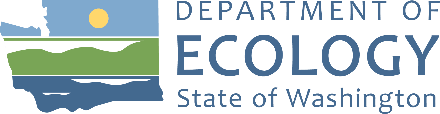 Resource Damage Assessment Committee (RDA)
Committee Meeting
Zoom and Ecology HQ Room R0A-05Call to Order: Introduction and Agenda ReviewApproval of Minutes: 9:15Motion to approve meeting minutes for the , RDA Committee Meeting passed.Adjournment: AttendeesMinutesNew BusinessPreassessment Screenings:ERTS #721564 Core-Mark Semi-Truck Diesel SpillIncident Summary:
On March 20, 2023, a semi-truck owned by Core-Mark International exited I-90 onto southbound State Route 195 at 60 miles per hour. The driver was unable to negotiate the offramp turn at the high speed and drove through about 50 feet of guardrail and into three jersey barriers separating the opposing northbound ramp. The collisions resulted in the compromise of both 120-gallon saddle tanks and an additional 50-gallon trailer tank, causing an estimated 200 gallons of diesel to spill to the roadway and a nearby storm drain. An estimated 50 gallons of diesel was recovered from the stormwater system via vac truck, but the remainder drained to a nearby retention pond which empties into Latah Creek. Ecology responders applied granular absorbent and absorbent pads to the roadway and absorbent boom and pads to the entry and exit outfalls of the retention pond, where they observed evidence of diesel fuel. The spill did not appear to reach Latah Creek. Ecology continued to monitor the absorbents until April 10. Consultant has completed an incident report indicating 190 gallons spilled. Report has been sent to Sean Thompson.Preassessment Screening:Are the damages quantifiable at a reasonable cost? 5 no.Is restoration or enhancement technically feasible? 5 no.Compensation schedule authorized to calculate damages.ERTS # 723653 Britton P/C Fire, Sinking, and SpillIncident Summary:
On June 23, 2023, USCG reported a vessel fire due to unknown causes with the potential to release up to 300 gallons of diesel to Puget Sound near Foulweather Bluff. The pleasure craft, owned by Thomas Britton, proceeded to sink in an estimated 25 feet of water. Mr. Britton worked with his insurance to hire TowBoat US to boom around the vessel and remove fuel while Global Diving and a salvage barge was scheduled the morning of June 24. However, the Global diver was unable to locate the vessel in water that was nearly 60 feet deep. Additional attempts to locate the vessel using sonar have also been unsuccessful and the vessel continues to be missing. All 300 gallons of diesel are presumed to have released.Mr. Britton remarked that the location of incident should be between nearby buoy marker and shore, also that 300 gallons is the max fuel capacity, may be closer to half to two-thirds full at time of fire.Preassessment Screening:Are the damages quantifiable at a reasonable cost? 5 no.Is restoration or enhancement technically feasible? 5 no.Compensation schedule authorized to calculate damages.Other BusinessOpen Case Updates:ERTS #720223 Coleman Oil Diesel and Gasoline Spill to Flat Creek
Ecology is continuing to work with the responsible party on the compensation schedule variables. Total volume currently estimated at 2000 gallons of diesel/gasoline mix.ERTS #723430 Energy Northwest Turbine Oil Spill at Hanford
300 gallons of turbine oil spilled to cooling water, which was released to the Columbia River.ERTS# 724439 P/C Island Myst
The vessel was successfully defueled before a major fuel spill. The vessel itself was too damaged to refloat.AnnouncementsEcology IT continues to develop automated damages calculation. Columbia River Estuary tool is working as expected. Currently testing marine & estuarine schedule automation.This is the last meeting for Mark Toy and the first for his replacement, Merita.Merita comes with extensive experience with the City of Tacoma. Congratulations to Mark on his well-deserved retirement.Next meeting:  at 9:00am via Zoom and in person at Ecology HQ in room R0A-32.EntityRepresentativeRDA Committee, Chair
Washington State Department of EcologyGeoff BaranRDA CommitteeWashington Department of Fish and WildlifeDon NovielloRDA Committee
Washington State Department of Archaeology and Historic PreservationRob WhitlamRDA Committee
Washington State Department of Natural ResourcesShayne CothernRDA Committee
Washington State Department of HealthMark ToyRDA CommitteeWashington State Department of HealthMerita TrohimovichConfederated Tribes of the Colville ReservationAmelia StangerPotentially liable party, Core-Mark International (ERTS# 721564)George SummerfeldPotentially liable party, Core-Mark International (ERTS# 721564)Phill LevinePotentially liable party, private citizen (ERTS# 723653)Tom BrittonUnited States Fish and Wildlife ServiceMichael CarlsonWashington Department of EcologyKrystal RodriguezWashington Department of Fish and WildlifeTravis Washburn